Клинико-диагностическая лаборатория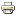 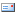 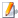 Клинико-диагностическая лаборатория Республиканской больница №2 проводит всесторонние современные лабораторные исследования и обеспечивает быстрое получение надежных и достоверных результатов во всех областях клинической лабораторной диагностики. Лабораторные исследования назначают для установления и подтверждения диагноза, дифференциальной диагностики заболеваний, определения прогноза, обоснования тактики лечения, его изменения или оценки эффективности и достижения целей проводимой терапии.Выполняются следующие виды исследований:общеклинические исследования;гематологические исследования;коагулологические исследования;биохимические исследования;микробиологическиеБольшинство исследований выполняются на автоматических анализаторах с применением новейших методов лабораторной диагностики, что позволяет получать результаты исследований (тестов) в день поступления проб, при выполнении исследований для больных с неотложными состояниями – в течение 1 часа.